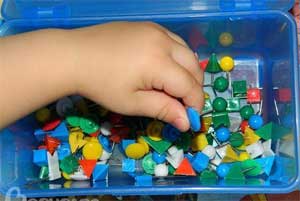 Муниципальное автономное дошкольное образовательное учреждение«Детский сад № 6 комбинированного вида»683009, г. Петропавловск-Камчатский, пр. Циолковского, д.63/1, тел./факс: 8(4152) 27-32-17, 8(4152) 27-32-18, mdou-06@pkgo.ruКонсультация для родителей:                                                                          «Развитие мелкой моторики пальцев рук у детей с ОВЗ в системе здоровьесберегающих технологий»                                                                                Составила воспитатель:                                                                Е.А.Савченко.Октябрь 2023г.Движения руки человека, как писал И. Н. Сеченов, наследственно не предопределены и формируются в процессе воспитания и обучения, как результат ассоциативных связей, возникающих при работе зрительного, слухового и речи - двигательного анализаторов.                В последнее время развитию мелкой моторики педагоги и психологи придают всё большее значение, ведь оно является важной составляющей обучения и развития ребёнка.          В. А. Сухомлинский писал, что «истоки способностей и дарований детей – на кончиках их пальцев. Чем больше уверенности в движениях детской руки, тем тоньше взаимодействие руки с орудием труда, сложнее движения, ярче творческая стихия детского разума. А чем больше мастерства в детской руке, тем ребёнок умнее…».                                                                                                                                    Проблема развития мелкой моторики на занятиях по изобразительной деятельности весьма актуальна, т. к. именно изобразительная деятельность способствует развитию сенсомоторики – согласованности в работе глаза и руки, совершенствованию координации движений, гибкости, точности в выполнении действий, коррекции мелкой моторики пальцев рук. Развитие и совершенствование мелкой моторики кисти и пальцев рук является главным стимулом развития центральной нервной системы, всех психических процессов, речи.Высокий уровень развития мелкой моторики свидетельствует о функциональной зрелости коры головного мозга и о психологической готовности ребёнка к школе.В дошкольном возрасте основная работа по развитию мелкой моторики проводится через игры и игровые упражнения.В процессе игр и упражнений на развитие мелкой моторики у детей развиваются память, внимание, слуховое и зрительное восприятие, воспитывается усидчивость, формируется игровая и учебно-практическая деятельность.Игры и упражнения на развитие мелкой моторики оказывают стимулирующее влияние на развитие речи. Они являются мощным средством поддержания тонуса и работоспособности коры головного мозга, средством взаимодействия её с нижележащими структурами.Что же такое мелкая моторика?                                                                                                       Мелкая моторика – это двигательная деятельность, которая обусловлена скоординированной работой мелких мышц руки и глаза.                                                                                      В головном мозге человека центры, отвечающие за речь и движения пальцев рук, находятся рядом. А величина проекции кисти руки, расположенной в коре головного мозга, занимает около трети всей двигательной проекции. Именно эти два уже подтверждённых научно факта позволяют рассматривать кисть руки как «орган речи» наряду с артикуляционным аппаратом. В связи с этим считается, что тонкие движения пальцев существенно влияют на формирование и развитие речевой функции ребёнка. Поэтому, чтобы научить ребёнка говорить, необходимо не только тренировать его артикуляционный аппарат, но и развивать мелкую моторику.                                                      Мелкая моторика рук взаимодействует и влияет на развитие внимания, мышления, оптико-пространственного восприятия (координации), воображения, наблюдательности, зрительной и двигательной памяти.                                                                                                      В процессе деятельности мышцы рук выполняют три основные функции:органов движения;органов познания;аккумуляторов энергии (и для самих мышц, и для других органов).Если ребёнок трогает какой-либо предмет, то мышцы и кожа рук в это время «учат» глаза и мозг видеть, осязать, различать, запоминать.Как же рука изучает предметы?Прикосновение позволяет убедиться в наличии предмета, его температуре. Влажности и т. д.Постукивание даёт возможность получить информацию о свойствах материалов.Взятие в руки помогает обнаружить многие свойства предметов: вес, особенности поверхности, формы и т. д.Надавливание даёт возможность определить мягкость или твёрдость, упругость, из какого материала сделан.Ощупывание (обхват, потирание, поглаживание, круговые и мнущие движения) мелких и сыпучих предметов учит ребёнка ощущать прикосновение ладони или пальцев. Большим, указательным, средним пальцами дети ощупывают детали мозаики, пуговицы, гайки, монетки; крупные предметы захватывают всеми пятью пальцами.Вообще, различные пальцы выполняют неодинаковые функции.Большой палец выполняет функцию опоры и перемещающегося начала отсчёта.Основная доля ощупывающих движений приходится на указательный и средний пальцы. Благодаря их движениям осуществляется последовательная развёртка контура предмета и его элементов.Безымянный палец и мизинец участвуют в процессе ощупывания эпизодически, лишь время от времени касаясь предмета. Основная их функция заключается в уравновешивании всей движущейся системы.Ладонь в процессе ощупывания плоских предметов, как правило, не участвует. Но при ощупывании объёмных предметов она выполняет довольно активную роль в отражении кривизны их поверхности и объёма.Таким образом, рука познаёт, а мозг фиксирует ощущение и восприятие, соединяя их со зрительными, слуховыми и обонятельными в сложные интегрированные образы и представления.Виды деятельности, способствующие развитию мелкой моторики.I. Пальчиковые игры и упражнения.Игры — манипуляции.Сюжетные пальчиковые упражнения.Пальчиковые упражнения в сочетании со звуковой гимнастикой.Пальчиковые упражнения в сочетании с самомассажем кистей и пальцев рук.II. Работа со счётными палочками.III. Упражнения с горохом, фасолью, перловкой, шерстяной нитью.IV. Теневые игры.V. Игры – шнуровки.VI. Игры с конструктором.VII. Занятия с использованием нетрадиционных форм изодеятельности.Этапы развития мелкой моторики у детей дошкольного возраста.Ранний – младший возраст (до 3 лет).                                                                                               На раннем этапе развития ребёнка особое внимание нужно уделять зрительно-моторной координации (координация глаз – рука), а также – сенсорике (развитию чувствительности всех органов).                                                                                                         В первую очередь для развития мелкой моторики важно осязание. В этом возрасте очень важно проводить массаж кистей и пальцев рук, простейшие пальчиковые игры.                               Приёмы могут быть самыми разнообразными, важно, чтобы вовлекалось в движение больше пальцев и чтобы эти движения были достаточно энергичными.                                Развитию движений кистей и пальцев рук детей раннего возраста с давних времён придавалось большое значение в народной педагогике: развитие мелкой моторики включалось в многообразные трудовые процессы, и детей с малых лет подготавливали к их выполнению. Для этого малышам в качестве подготовительных упражнений предлагались различные пальчиковые игры с потешками («Сорока- ворона», «Ладушки» и др.).Младший – средний дошкольный возраст.                                                                                          Для развития кисти руки необходимо организовывать игры с мелкими игрушками, мелким конструктором, мозаикой, занятия лепкой из глины и пластилина, рисованием и т. д. – благодаря этому движения пальцев детей становятся увереннее и координированнее.                                                                                                                                В этом возрасте моторика рук более развита, поэтому следует активнее использовать нетрадиционные виды изодеятельности.                                                                                         Также необходимо развивать навыки самообслуживания: умение одеваться, раздеваться, застёгивать пуговицы, пользоваться ложкой, вилкой и т. д.                                                         В этом возрасте ребёнок начинает овладевать навыками пользования ножницами, учится пользоваться разнообразными изобразительными средствами, видоизменять бумагу.Старший дошкольный возраст.                                                                                                                       К старшему дошкольному возрасту возможность точных, произвольно направленных движений возрастает, поэтому дети способны выполнять задания, требующие достаточной точности и согласованности движений кистей рук. К ним относятся завязывание узелков, бантиков, нанизывание бусинок, разные виды плетений из бумаги и ткани, тесьмы, верёвочек (плетение ковриков из бумажных разноцветных полос, плетение верёвочных косичек…).                                                                                              Большую роль в развитии ручной умелости играет умение уверенно пользоваться ножницами. Симметричное вырезывание, аппликация, вырезывание фигурок из открыток – развивает зрительно-двигательную координацию, воспитывает аккуратность, настойчивость, терпение.                                                                                                   Изготовление поделок из бумаги также является хорошим средством развития мелкой мускулатуры кистей рук. Эта работа увлекает дошкольников, способствует развитию воображения, конструктивного мышления.                                                                               Особую роль в подготовке руки к письму играет рукоделие: вышивка, шитьё, вязание.Таким образом, использование массажа кистей и пальцев рук, пальчиковых игр и упражнений, нетрадиционных форм изодеятельности способствует развитию координации и дифференциации движений, укреплению мышц руки, обогащению тактильного опыта ребёнка, развитию воображения, познавательного интереса, памяти, внимания, слухового и зрительного восприятия, воспитанию усидчивости, формированию игровой и учебно-практической деятельности.